Profile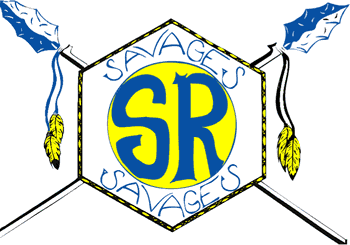 Salmon River High SchoolPO Box 872Riggins, Idaho 83549208-628-3431Fax 208-628-3840Grading Scale
 Unweighted				        Weighted GPA/Class Rank Consideration 
The unweighted GPA is calculated on the point system indicated above.  This ranking system is only used when requested for college transcripts when specifically requesting an unweighted GPA. In all other cases, the weighted GPA points are used to determine GPA and class rank. Valedictorian and salutatorian consideration is calculated after the 7th semester using the weighted GPA. The weighted rank is based on a more complicated system, using a combination of the unweighted grading system and weighted points earned for college prep courses (dual credit or advanced placement), sometimes referred to as honors courses, as designated in Salmon River Joint School District Policy #2701P. Graduation Requirements Extracurricular Sports: Football, Volleyball, Boy’s Basketball, Girl’s Basketball, Boy’s Track, Girl’s Track90-100%A4.0090-100%A5.0080-89%B3.0080-89%B4.0070-79%C2.0070-79%C3.0060-69%D1.0060-69%D2.000-59%F0.000-59%F0.00SUBJECTREQUIRED CREDITSPolicy 2701PClass of 2013 and BeyondEnglish (Note 1)8Speech or Debate1Mathematics6 (Note 2)Pre-Algebra(Note 3)Science6 (Note 4)Government2US History I2US History II (Note 7)2Early American History2Economics1Humanities (Note 5)2Health/Wellness1Electives (Note 6)19Total52Extracurricular Activities: Academic Team/National Honor Society, Future Farmers of America, Business Professional’s of America, Associated Student BodyExtracurricular Activities: Academic Team/National Honor Society, Future Farmers of America, Business Professional’s of America, Associated Student BodyCommunity & Curriculum
              Salmon River Joint School District 243 (JSD 243) is located in the Salmon River Canyon about 150 miles north of Boise, Idaho, and serves communities in both Adams and Idaho Counties. The district office and schools are located in the town of Riggins. The area the district serves ranges from Smokey Boulder Creek in Adams County to north of the town of Lucille in Idaho county, a distance of approximately 60 miles. Riggins is centrally located in this area and is the largest town within an hour’s drive. The town has strong roots as a logging/mining town and was proud of this distinction for most of the 19th century, but the saw mill burned to the ground in 1982 and has never been rebuilt. The present day economy in Riggins is a service-based industry centered on recreational activities such as hunting, rafting, fishing, and jet boating. JSD243 serves a low-income area with the 2009 median income level of a family being $27,500 compared to the national average of $62,363 (U.S. Census, 2010).  Our student population has steadily declined since the mill burned in 1982 from over 225 students to around 135 students in 2011-2012 school year (K-12). 72% of our students are on the free and reduced lunch program (2010-2011). The school district is the largest employer in the area. The small community of Riggins and the surrounding area supports and participates actively in school functions. In 2007, Salmon River Elementary and Junior/Senior High School deconsolidated from a larger district out of Grangeville to form the Salmon River Joint School District 243. The formation of a new district has allowed many decisions to be made locally, instead of in a distant district office. However the financial burden to the community has been significant. The community must pass as levy of ~ $500,000 yearly to maintain the current quality of education the district is able to provide. Fortunately, we are able to pass this levy with around 70% support from voters.  	A large portion of the Riggins community is retired. In Riggins, 20.5% of the population is over the age of 65 compared to the national average of 12. 6% (U.S. Census, 2010).  The median age for Riggins residents is 57.6 years compared to 36.5 years nationally (U.S. Census, 2010).  Average household size in Riggins is 2.01.  Over 50 % of students at JSD #243 are from divorced or single parent families.  Racial makeup of the community is 90% Caucasian with the remaining 5% being split between Hispanic and Asian nationalities. 	Riggins is very proud of their sports teams at all levels. Elementary baseball and basketball teams have won numerous league championships in recent years.  Our junior high football, volleyball, and basketball teams have also had many undefeated seasons. Our high school football team has recorded four state football championships. Our basketball teams have consistently been on top of the district and Long Pin League and won the State championship in 2013. 	Our sports teams excel for good reason. The community, parents, administration, and coaches recognize excellence in education is directly linked to excellence in sports activities. We strive to develop athletic skills at an early age as well as link the importance of hard work and goals in academics. Our high school has a strict athletic code: students must maintain a C or better in all classes and agree to periodic drug testing. Our coaches are community members who are extremely dedicated to the success of all athletes on and off the field or court. As a result of their efforts, they have earned numerous “Coach of the Year” honors in football and basketball.	Our district has an outstanding After School Kids (ASK) program. The ASK program provides an opportunity for students in the elementary school and junior high to attend programs such as sports, crafts, music, gardening, cooking, etc. This program is the jewel of the community and you will be hard-pressed to find a parent who does not see the positive results of this program. In addition to the activities mentioned, the ASK must also provide academic support in conjunction with the planned activity. This mix has improved our academic and civic duties as a district.	Again, those who support our sports programs also understand the link to successful academic programs. We are a small school, but we offer a well-rounded variety of interesting programs for students to excel. We offer professional-technical programs in Agriculture Science and Business/Technology. In addition, our “Savage Academy” provides additional opportunities for students to take advanced courses (advanced placement or dual-credit) or earn credits for courses not offered at our school, such as Spanish. 	The Savage Academy primarily receives on-line support from the Idaho Digital Learning Academy, or IDLA. Our Savage Academy site coordinator is an individual who was an adjunct professor at the University of Vermont. She is well versed in higher level math, science, Spanish, and other academic areas such as literature and psychology. Her presence and assistance has helped JSD #243 earn one of the top, or the top, passing rate (depends on year) in the state for IDLA courses. 	Our Savage Academy site coordinator is also the National Honor Society (NHS) advisor. We review all students with a 3.25 GPA, or better, for NHS and get teachers recommendations. We offer parents an opportunity to witness their son/daughter be inducted into the NHS with a yearly ceremony. Roughly 35% of our student populations in grades 10 through 12 are NHS members.We also offer students opportunities in business and technology through Business Professionals of America (BPA). Every year we compete in a BPA regional competition and send approximately 7 students (50% of BPA members) to compete at the state level. Although we have not advanced to nationals in recent years, we are making great strides and anticipate we will go to nationals in the near future.Another club that is relatively popular in our high school is Future Farmers of America (FFA). Our FFA program has a new, energetic advisor who was a very active FFA student in high school so he knows the potential commitment students must make to be successful. Our FFA students take advantage of the opportunities the program provides such as personal skills, leadership development, cattle judging, and “Day on Capitol Hill” activities, to name a few. Our FFA program has students involved in regional FFA leadership positions for several years. This leadership allows our program to keep fully abreast of the FFA opportunities state-wide. Our Agriculture/Shop and FFA program has enabled us to utilize the skills and talents of the community.  As mentioned above, we have a large retired population. This retiree pool brings to Riggins a variety of talents to include mechanics, machinists, welders, horticulturists, and so on. We use these talents to enhance the daily lessons and projects for students in the Agriculture/Shop and science programs. Community support is essential in the success of the entire school and this is another avenue we use to make the connection.Our district has the luxury of a solid Parent/Teacher Organization and a Booster Club whose focus is on achievement above and beyond the norm. We are privileged to have these organizations to help fund trips to district, regional, state, and, hopefully, national events. These organizations also provide much needed scholarship opportunities for students moving on to higher education. It is this parental and community support that helps motivate our students to higher levels of achievement.  One result of receiving additional support in the classroom is our ability to make Adequate Yearly Progress, or AYP. In 2010-2011, Salmon River High School made AYP. In 2011/2012 and 2012/2013 Salmon River High School earned 5 Star ratings. We are working to enhance all our programs using Idaho Core Standards or individualized instruction using the tenants of Response to Intervention, or RtI. Our district made a conscious decision to switch from using the Idaho Content Standards for English Language Arts and Math, to using the Idaho Core Standards (ICS) early. Beginning school year 2011-2012 JSD#243 implemented the ICS a full two years ahead of the state mandate. Our science, health, social studies, agriculture, technology and business teachers are also using CCSS in their lessons as well as the established ICS. 	Our focus is to ensure that students are college or career ready no later than the end of 12th grade. Our mission, vision, beliefs, and community values are at the heart of what keeps this district running at a higher level. The details are many, and the results are impressive – we are proud to be JSD #243! 
Current EnrollmentCommunity & Curriculum
              Salmon River Joint School District 243 (JSD 243) is located in the Salmon River Canyon about 150 miles north of Boise, Idaho, and serves communities in both Adams and Idaho Counties. The district office and schools are located in the town of Riggins. The area the district serves ranges from Smokey Boulder Creek in Adams County to north of the town of Lucille in Idaho county, a distance of approximately 60 miles. Riggins is centrally located in this area and is the largest town within an hour’s drive. The town has strong roots as a logging/mining town and was proud of this distinction for most of the 19th century, but the saw mill burned to the ground in 1982 and has never been rebuilt. The present day economy in Riggins is a service-based industry centered on recreational activities such as hunting, rafting, fishing, and jet boating. JSD243 serves a low-income area with the 2009 median income level of a family being $27,500 compared to the national average of $62,363 (U.S. Census, 2010).  Our student population has steadily declined since the mill burned in 1982 from over 225 students to around 135 students in 2011-2012 school year (K-12). 72% of our students are on the free and reduced lunch program (2010-2011). The school district is the largest employer in the area. The small community of Riggins and the surrounding area supports and participates actively in school functions. In 2007, Salmon River Elementary and Junior/Senior High School deconsolidated from a larger district out of Grangeville to form the Salmon River Joint School District 243. The formation of a new district has allowed many decisions to be made locally, instead of in a distant district office. However the financial burden to the community has been significant. The community must pass as levy of ~ $500,000 yearly to maintain the current quality of education the district is able to provide. Fortunately, we are able to pass this levy with around 70% support from voters.  	A large portion of the Riggins community is retired. In Riggins, 20.5% of the population is over the age of 65 compared to the national average of 12. 6% (U.S. Census, 2010).  The median age for Riggins residents is 57.6 years compared to 36.5 years nationally (U.S. Census, 2010).  Average household size in Riggins is 2.01.  Over 50 % of students at JSD #243 are from divorced or single parent families.  Racial makeup of the community is 90% Caucasian with the remaining 5% being split between Hispanic and Asian nationalities. 	Riggins is very proud of their sports teams at all levels. Elementary baseball and basketball teams have won numerous league championships in recent years.  Our junior high football, volleyball, and basketball teams have also had many undefeated seasons. Our high school football team has recorded four state football championships. Our basketball teams have consistently been on top of the district and Long Pin League and won the State championship in 2013. 	Our sports teams excel for good reason. The community, parents, administration, and coaches recognize excellence in education is directly linked to excellence in sports activities. We strive to develop athletic skills at an early age as well as link the importance of hard work and goals in academics. Our high school has a strict athletic code: students must maintain a C or better in all classes and agree to periodic drug testing. Our coaches are community members who are extremely dedicated to the success of all athletes on and off the field or court. As a result of their efforts, they have earned numerous “Coach of the Year” honors in football and basketball.	Our district has an outstanding After School Kids (ASK) program. The ASK program provides an opportunity for students in the elementary school and junior high to attend programs such as sports, crafts, music, gardening, cooking, etc. This program is the jewel of the community and you will be hard-pressed to find a parent who does not see the positive results of this program. In addition to the activities mentioned, the ASK must also provide academic support in conjunction with the planned activity. This mix has improved our academic and civic duties as a district.	Again, those who support our sports programs also understand the link to successful academic programs. We are a small school, but we offer a well-rounded variety of interesting programs for students to excel. We offer professional-technical programs in Agriculture Science and Business/Technology. In addition, our “Savage Academy” provides additional opportunities for students to take advanced courses (advanced placement or dual-credit) or earn credits for courses not offered at our school, such as Spanish. 	The Savage Academy primarily receives on-line support from the Idaho Digital Learning Academy, or IDLA. Our Savage Academy site coordinator is an individual who was an adjunct professor at the University of Vermont. She is well versed in higher level math, science, Spanish, and other academic areas such as literature and psychology. Her presence and assistance has helped JSD #243 earn one of the top, or the top, passing rate (depends on year) in the state for IDLA courses. 	Our Savage Academy site coordinator is also the National Honor Society (NHS) advisor. We review all students with a 3.25 GPA, or better, for NHS and get teachers recommendations. We offer parents an opportunity to witness their son/daughter be inducted into the NHS with a yearly ceremony. Roughly 35% of our student populations in grades 10 through 12 are NHS members.We also offer students opportunities in business and technology through Business Professionals of America (BPA). Every year we compete in a BPA regional competition and send approximately 7 students (50% of BPA members) to compete at the state level. Although we have not advanced to nationals in recent years, we are making great strides and anticipate we will go to nationals in the near future.Another club that is relatively popular in our high school is Future Farmers of America (FFA). Our FFA program has a new, energetic advisor who was a very active FFA student in high school so he knows the potential commitment students must make to be successful. Our FFA students take advantage of the opportunities the program provides such as personal skills, leadership development, cattle judging, and “Day on Capitol Hill” activities, to name a few. Our FFA program has students involved in regional FFA leadership positions for several years. This leadership allows our program to keep fully abreast of the FFA opportunities state-wide. Our Agriculture/Shop and FFA program has enabled us to utilize the skills and talents of the community.  As mentioned above, we have a large retired population. This retiree pool brings to Riggins a variety of talents to include mechanics, machinists, welders, horticulturists, and so on. We use these talents to enhance the daily lessons and projects for students in the Agriculture/Shop and science programs. Community support is essential in the success of the entire school and this is another avenue we use to make the connection.Our district has the luxury of a solid Parent/Teacher Organization and a Booster Club whose focus is on achievement above and beyond the norm. We are privileged to have these organizations to help fund trips to district, regional, state, and, hopefully, national events. These organizations also provide much needed scholarship opportunities for students moving on to higher education. It is this parental and community support that helps motivate our students to higher levels of achievement.  One result of receiving additional support in the classroom is our ability to make Adequate Yearly Progress, or AYP. In 2010-2011, Salmon River High School made AYP. In 2011/2012 and 2012/2013 Salmon River High School earned 5 Star ratings. We are working to enhance all our programs using Idaho Core Standards or individualized instruction using the tenants of Response to Intervention, or RtI. Our district made a conscious decision to switch from using the Idaho Content Standards for English Language Arts and Math, to using the Idaho Core Standards (ICS) early. Beginning school year 2011-2012 JSD#243 implemented the ICS a full two years ahead of the state mandate. Our science, health, social studies, agriculture, technology and business teachers are also using CCSS in their lessons as well as the established ICS. 	Our focus is to ensure that students are college or career ready no later than the end of 12th grade. Our mission, vision, beliefs, and community values are at the heart of what keeps this district running at a higher level. The details are many, and the results are impressive – we are proud to be JSD #243! 
Current Enrollment